QR CODES WHERE IS SPOT ?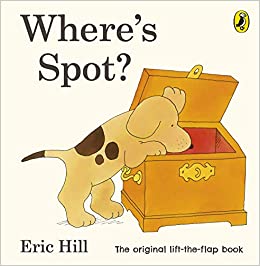 ETAPE 1 :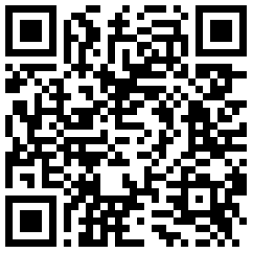 ETAPE 2 :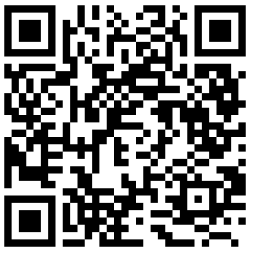 ETAPE 3 :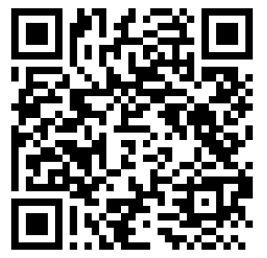 ETAPE 4 :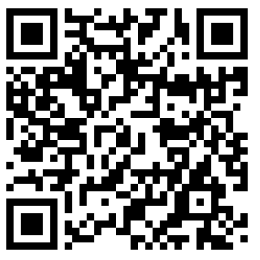 